Nagradni natječaj Zagorske razvojne agencijeEuropa u mom krajuza osnovne školeZagorska razvojna agencija raspisuje nagradni natječaj pod nazivom Europa u mom kraju za učenike od 5. do 8. razreda osnovnih škola na području Krapinsko-zagorske županije.Dvije su teme natječaja:1.	Vidljivost provedenih projekata sufinanciranih sredstvima Europske unije u okruženju autoraOdgovarajući svojim radom na temu, možemo se zapitati: Ima li zgrada, opreme, cesta ili aktivnosti, radionica, edukacije u mom okruženju koje su nastale kao dio nekog projekta Europske unije? Koje su to? Doprinose li boljitku života u mojoj zajednici? Kako? Važno je radom odgovoriti na temu na način da se predstavljenim likovnim ili literarnim izričajem prikažu rezultati jednog ili više provedenih projekata sufinanciranih sredstvima Europske unije na području Krapinsko-zagorske županije onako kako ih vidi i doživljava autor rada.2.	U budućnosti kroz Europsku unijuOdgovarajući svojim radom na ovu temu, možemo se zapitati: Kako ja vidim sebe i svoju zajednicu te svoje mjesto u Europskoj uniji? Što mi je potrebno, a što ja mogu pružiti za bolje sutra? Što očekujem u budućnosti od zajednice u kojoj se nalazim, a u konačnici i od Europske unije?Kategorije:1.	Likovni uradak 2.	Literarni uradak (autor mora priložiti i audio snimku svog rada) (maksimalna dužina rada je 3 kartice teksta)Jedna škola se na natječaj može javiti s više radova na obje teme i u svakoj kategoriji. Pristigle radove ocjenjivat će stručno povjerenstvo od tri člana.Zagorska razvojna agencija osigurava prigodne nagrade za prva tri najbolja rada u svakoj kategoriji.Pristigli radovi će nakon ocjenjivanja biti korišteni u sljedeću svrhu:-	izlaganja u okviru javnih događanja u organizaciji Zagorske razvojne agencije-	javnih objava na Internet stranici, društvenim mrežama, medijima-	na promotivnim materijalima Zagorske razvojne agencije Natječaj je otvoren od 17. veljače 2022. godine do 17. ožujka 2022. godine. Radove šalje škola na adresu:Zagorska razvojna agencijaFrana Galovića 1b49000 KrapinaZA NAGRADNI NATJEČAJRad mora sadržavati naziv rada, ime i prezime učenika, razred, naziv škole te ime i prezime mentora. Literarni rad je potrebno dostaviti u tiskanom obliku te u elektroničkom obliku u .pdf i .docx formatu Kod literarnih radova prijava mora sadržavati i audio snimku autora rada kako čita svoj rad. Audio snimka se dostavlja na CD-u, DVD-u ili USB-u kao prilog radu.Uz rad/radove škola mora priložiti dopis u kojem navodi kontakt podatke mentora za potrebe daljnje komunikacije. Za sve dodatne informacije slobodno se obratite zamjenici Zagorske razvojne agencije Ivani Šalković na broj telefona 099/492-5827 ili na e mail adresu ivana.salkovic@zara.hrSvi kandidati podnošenjem zahtjeva daju svoju izričitu suglasnost Zagorskoj razvojnoj agenciji, u svojstvu Voditelja obrade, da u njemu navedene osobne podatke prikuplja, obrađuje, objavljuje na svojim internetskim stranicama i pohranjuje u svrhu provedbe predmeta ovog EU javnog natječaja/poziva, kontaktiranja i informiranja podnositelja, kao i upoznavanja nadležnih tijela EU  i javnosti o donesenim odlukama.Obavještava se podnositelj zahtjeva da se prikupljeni osobni podaci obrađuju u svrhu provedbe javnog natječaja temeljem ispunjenja ugovornih i pravnih obveza Zagorske razvojne agencije kao voditelja obrade uz primjenu organizacijskih i tehničkih mjera zaštite.Prikupljeni podaci biti će zaštićeni od pristupa neovlaštenih osoba, te pohranjeni na sigurno mjesto i čuvani u skladu s njenom svrhom, uvjetima i rokovima predviđenim pozitivnim zakonskim propisima, aktima i odlukama Zagorske razvojne agencije kao Voditelja obrade koji se odnose na primjenu Opće Uredbe o zaštiti podataka. Podnositelj zahtjeva osobno je i putem linka s web stranice Zagorske razvojne agencije https://www.zara.hr/dokumenti Akti/Pravilnik o zaštiti osobnih podataka upoznat sa njegovim pravima i ostalim obavijestima u svezi s postupanjem s osobnim podacima, upravljanja privolama i ostalog koja proizlaze iz Opće Uredbe o zaštiti podataka.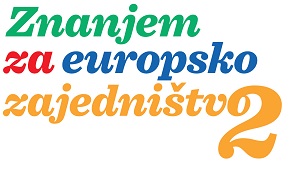 KLASA: 602-01/22-01/01URBROJ: 2140-42-04-05-22-1Krapina, 15.02.2022. 